     KEMENTERIAN AGAMA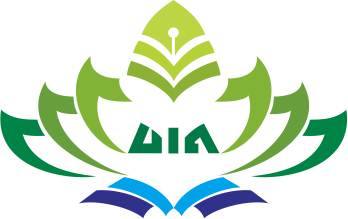 				          UNIVERSITAS ISLAM NEGERI RADEN INTAN LAMPUNG       FAKULTAS TARBIYAH DAN KEGURUANPERSETUJUANJudul Skripsi	:  PENGARUH MODEL PEMBELAJARAN COOPERATIVE LEARNING MURDER (Mood, Understand, Recall, Digest, Expand, Review) TERHADAP HASIL BELAJAR SISWA PADA MATA PELAJARAN PENDIDIKAN AGAMA ISLAM KELAS VII DI SMPN 21 BANDAR LAMPUNG.Nama		: Muhammad RisandiNPM	: 1411010140Jurusan	: Pendidikan Agama IslamFakultas 	: Tarbiyah dan KeguruanMENYETUJUIUntuk dimunaqasyahkan dan dipertahankan dalam sidang Munaqasyah FakultasTarbiyah dan Keguruan UIN Raden Intan LampungPembimbing I				             Pembimbing IIDr. Agus Pahrudin, M.Pd	              	   Dra. Uswatun Hasanah, M.Pd.INIP. 196408051991031008			   NIP. 196812051994032001Ketua Jurusan PAI         Dr. Imam Syafe’i, M.Ag         NIP. 196502191998031002Alamat : Jl. Let.Kol.H. Endro Suratmin  Bandar Lampung Telp: (0721) 703160